F is for Firetruck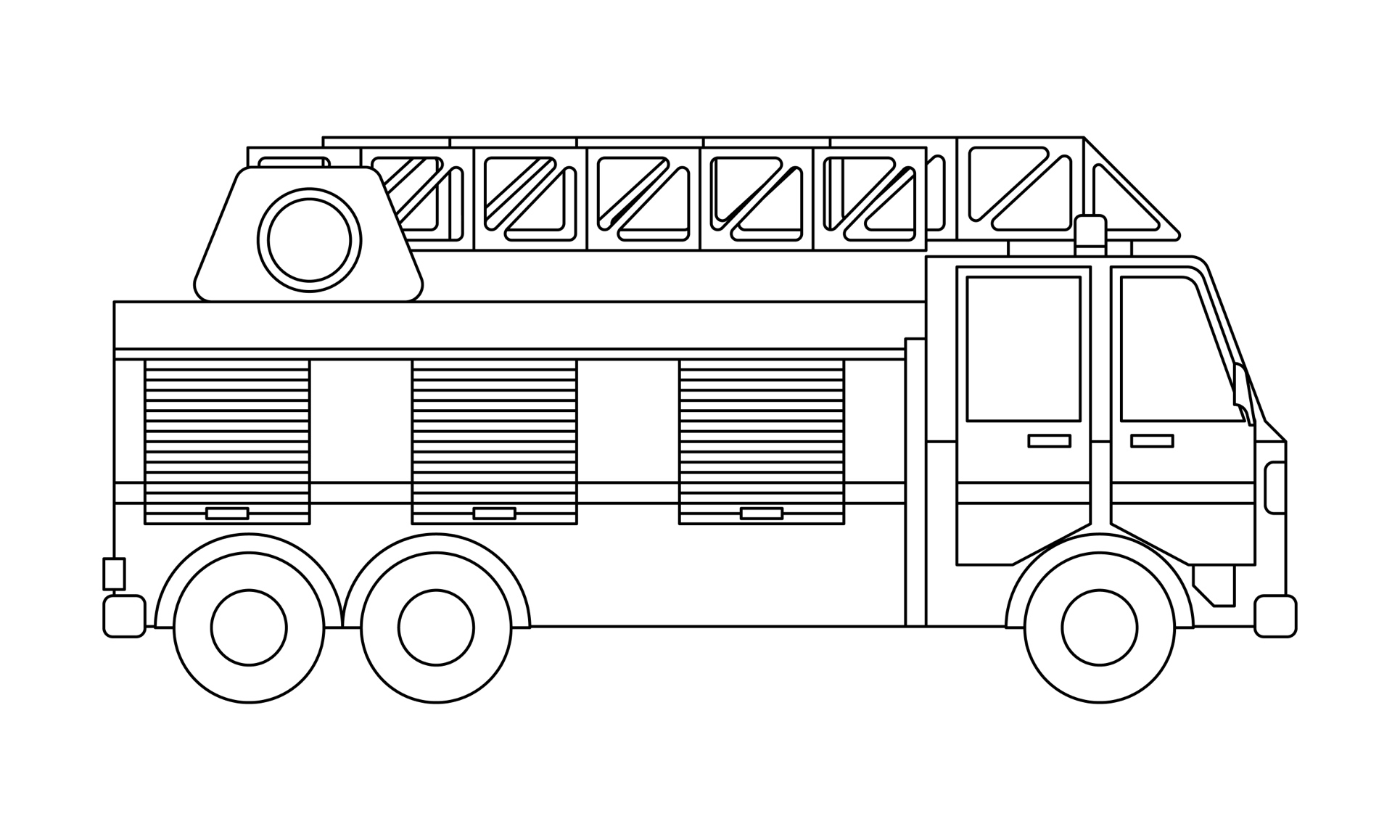 